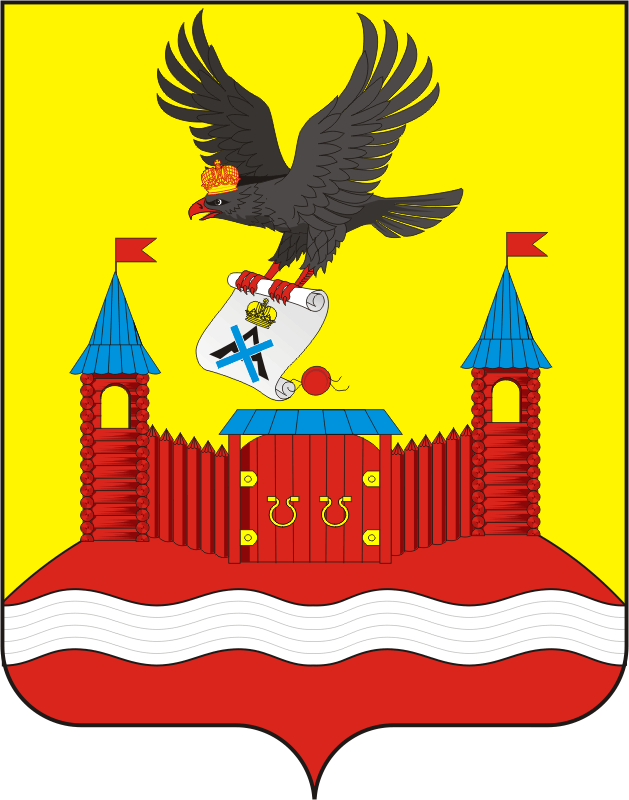 АДМИНИСТРАЦИЯ НОВОЧЕРКАССКОГО СЕЛЬСОВЕТАСАРАКТАШСКОГО РАЙОНА ОРЕНБУРГСКОЙ ОБЛАСТИП О С Т А Н О В Л Е Н И Е _________________________________________________________________________________________________________26.10.2021   	                                  с. Новочеркасск                                           № 75-пОб утверждении  Порядка  размещения сведений о доходах, расходах, об имуществе и обязательствах имущественного характера муниципальных служащих муниципального образования Новочеркасский сельсовет  Саракташского района Оренбургской области,  их супруги (супруга) и несовершеннолетних детей на официальном сайте администрации муниципального образования Новочеркасский сельсовет Саракташского района и предоставления этих сведений средствам массовой информации для опубликованияВ соответствии с Федеральными законами от 02.03.2007 N 25-ФЗ "О муниципальной службе в Российской Федерации", от 25.12.2008 N 273-ФЗ "О противодействии коррупции", от 03.12.2012 N 230-ФЗ "О контроле за соответствием расходов лиц, замещающих государственные должности, и иных лиц их доходам", Указом Президента Российской Федерации от 08.07.2013 N 613 "Вопросы противодействия коррупции», руководствуясь Уставом муниципального образования Новочеркасский сельсовет Саракташского района Оренбургской области1. Утвердить:1.1. Порядок размещения сведений о доходах, расходах, об имуществе и обязательствах имущественного характера муниципальных служащих муниципального образования Новочеркасский сельсовет  Саракташского района Оренбургской области,  их супруги (супруга) и несовершеннолетних детей на официальном сайте администрации муниципального образования Новочеркасский сельсовет Саракташского района и предоставления этих сведений средствам массовой информации для опубликования согласно приложению №1. 1.2. Форму сведений о доходах, расходах, об имуществе и обязательствах имущественного характера, представленных муниципальными служащими муниципального образования Новочеркасский сельсовет Саракташского района за отчетный период согласно приложению  №2.2. Считать утратившими силу постановления администрации Новочеркасского сельсовета Саракташского района от 03.11.2016 г. № 105-п  «Об утверждении Порядка размещения сведений о доходах, расходах, об имуществе и обязательствах имущественного характера отдельных категорий лиц органов местного самоуправления муниципального образования Новочеркасский сельсовет Саракташского района Оренбургской области и руководителей муниципальных учреждений, их супруги (супруга) и несовершеннолетних детей на официальном сайте администрации муниципального образования Новочеркасский сельсовет Саракташского района и предоставления этих сведений средствам массовой информации для опубликования»        3.  Настоящее постановление вступает в силу со дня его обнародования и подлежит размещению на официальном сайте администрации Новочеркасского сельсовета Саракташского района.    4. Контроль за выполнением настоящего постановления оставляю за собой.Глава сельсовета 				                                            Н.Ф.Суюндуков                                                                        Приложение № 1к постановлению администрации Новочеркасского сельсоветаСаракташского районаОренбургской областиот 26.10.2021 № 75-пП О Р Я Д О Кразмещения сведений о доходах,  расходах, об имуществе и обязательствах имущественного характера муниципальных служащих муниципального образования Новочеркасский сельсовет  Саракташского района Оренбургской области,  их супруги (супруга) и несовершеннолетних детей на официальном сайте администрации муниципального образования Новочеркасский сельсовет Саракташского района и предоставления этих сведений средствам массовой информации для опубликования1. Настоящий Порядок устанавливает процедуру размещения сведений о доходах, расходах, об имуществе и обязательствах имущественного характера на официальном сайте администрации муниципального образования Новочеркасский сельсовет  Саракташского района Оренбургской области в информационно-телекоммуникационной сети Интернет (далее - официальный сайт) и предоставления указанных сведений общероссийским средствам массовой информации для опубликования в связи с их запросами, если федеральным законодательством не установлен иной порядок размещения указанных сведений и (или) их предоставления общероссийским средствам массовой информации для опубликования, в отношении лиц, замещающих должности муниципальной службы в органах местного самоуправления  муниципального образования Новочеркасский сельсовет Саракташского  района Оренбургской области.2. На официальном сайте размещаются и средствам массовой информации предоставляются для опубликования следующие сведения о доходах, расходах, об имуществе и обязательствах имущественного характера лиц, указанных в пункте 1 настоящего Порядка,  замещение которых влечет за собой размещение таких сведений, а также сведений о доходах, расходах, об имуществе и обязательствах имущественного характера их супруг (супругов) и несовершеннолетних детей:а) перечень объектов недвижимого имущества, принадлежащих лицу, указанному в пункте 1 настоящего Порядка, его супруге (супругу) и несовершеннолетним детям на праве собственности или находящихся в их пользовании, с указанием вида, площади и страны расположения каждого из них;б) перечень транспортных средств с указанием вида и марки, принадлежащих лицу, указанному в пункте 1 настоящего Порядка, его супруге (супругу) и несовершеннолетним детям;в)  декларированный годовой доход лица, указанного в пункте 1 настоящего Порядка, его супруги (супруга) и несовершеннолетних детей;г) сведения об источниках получения средств, за счет которых совершены сделки (совершена сделка) по приобретению земельного участка, другого объекта недвижимого имущества, транспортного средства, ценных бумаг (долей участия, паев в уставных (складочных) капиталах организаций), цифровых финансовых активов, цифровой валюты, если общая сумма таких сделок (сумма такой сделки) превышает общий доход лица, указанного в пункте 1 настоящего Порядка и его супруги (супруга) за три последних года, предшествующих отчетному периоду.3. В размещаемых на официальном сайте и предоставляемых средствам массовой информации для опубликования сведениях о доходах, расходах, об имуществе и обязательствах имущественного характера запрещается указывать:а) иные сведения (кроме указанных в пункте 2 настоящего Порядка) о доходах, лица, указанного в пункте 1 настоящего Порядка, его супруги (супруга) и несовершеннолетних детей, об имуществе, принадлежащем на праве собственности названным лицам, и об их обязательствах имущественного характера;б) персональные данные супруги (супруга), детей и иных членов семьи лица, указанного в пункте 1 настоящего Порядка;в) данные, позволяющие определить место жительства, почтовый адрес, телефон и иные индивидуальные средства коммуникации лица, указанного в пункте 1 настоящего Порядка, его супруги (супруга), детей и иных членов семьи;г) данные, позволяющие определить местонахождение объектов недвижимого имущества, принадлежащих лицу, указанному в пункте 1 настоящего Порядка, его супруге (супругу), детям, иным членам семьи на праве собственности или находящихся в их пользовании;д) информацию, отнесенную к государственной тайне или являющуюся конфиденциальной.4. Сведения о доходах, расходах, об имуществе и обязательствах имущественного характера, указанные в пункте 2 настоящего Порядка, за весь период замещения лицом, указанном в пункте 1 настоящего Порядка, должностей, замещение которых влечет за собой размещение его сведений о доходах, расходах, об имуществе и обязательствах имущественного характера, а также сведения о доходах, расходах, об имуществе и обязательствах имущественного характера его супруги (супруга) и несовершеннолетних детей находятся на официальном сайте администрации муниципального образования Новочеркасский сельсовет Саракташского района Оренбургской области и ежегодно обновляются в течение 14 рабочих дней со дня истечения срока, установленного для их подачи действующим законодательством.5. Размещение, уточнение и удаление на официальном сайте сведений о доходах, расходах, об имуществе и обязательствах имущественного характера, указанных в пункте 2  настоящего Порядка, представленных лицами, указанными в пункте 1 настоящего Порядка обеспечивается специалистом по противодействию коррупции администрации муниципального образования Новочеркасский сельсовет Саракташского района Оренбургской области.           В случае представления лицом, указанным в пункте 1 настоящего Порядка уточненных сведений, размещенные на официальном сайте сведения подлежат изменению согласно уточненным данным. Внесение изменений производится не позднее 7 рабочих дней со дня представления уточненных сведений.        В случае увольнения лица, указанного в пункте 1 настоящего Порядка, сведения подлежат удалению с официального сайта. Сведения удаляются не позднее 7 рабочих дней со дня увольнения лица, указанного в пункте 1 настоящего Порядка.       5.1. Сведения о доходах, расходах, об имуществе и обязательствах имущественного характера лиц, указанных в пункте 1 настоящего Порядка,  а также сведения о доходах, расходах, об имуществе и обязательствах имущественного характера их супруг (супругов) и несовершеннолетних детей могут по решению  органов местного самоуправления  размещаться в информационно-телекоммуникационной сети "Интернет" на официальных сайтах указанных организаций. В этом случае в соответствующем разделе официального сайта  администрации муниципального образования Саракташский район дается ссылка на адрес сайта в информационно-телекоммуникационной сети "Интернет",      где указанные сведения фактически размещены.        6. Специалист по противодействию коррупции:       а) в течение трех рабочих дней со дня регистрации запроса от общероссийского средства массовой информации сообщает о нем лицу, указанному в пункте 1 настоящего Порядка, в отношении которого поступил запрос;       б) в течение семи рабочих дней со дня регистрации запроса от  средства массовой информации обеспечивает предоставление ему сведений, указанных в пункте 2 настоящего Порядка, в том случае, если запрашиваемые сведения отсутствуют на официальном сайте.       7. Специалист по противодействию коррупции, обеспечивающий сбор и обработку сведений о доходах, расходах, об имуществе и обязательствах имущественного характера и размещение сведений о доходах, расходах, об имуществе и обязательствах имущественного характера на официальном сайте  и их представление средствам массовой информации для опубликования, несут в соответствии с законодательством Российской Федерации ответственность за несоблюдение настоящего Порядка, а также за разглашение  сведений, отнесенных к государственной тайне или являющихся конфиденциальными. Сведения о доходах,  расходах, об имуществе и обязательствах имущественного характера
за период с 1 января 20__ года по 31 декабря 20__ года1 В случае если в отчетном периоде лицу, замещающему должность муниципальной службы муниципального образования Саракташский район, руководителю муниципального учреждения Саракташского района Оренбургской области, по месту службы (работы) предоставлены (выделены) средства на приобретение (строительство) жилого помещения, данные средства суммируются с декларированным годовым доходом, а также указываются отдельно в настоящей графе.
2 Сведения указываются, если сумма сделки превышает общий доход лица, замещающего должность муниципальной службы муниципального образования Саракташский район, руководителю муниципального учреждения Саракташского районаПриложение 2к постановлению администрации Новочеркасского сельсовета Саракташского района Оренбургской областиот 26.10.2021  года № 75-пФамилия и инициалы лица, чьи сведения размещаютсяНаименование должностиОбъекты недвижимости, находящиеся в собственностиОбъекты недвижимости, находящиеся в собственностиОбъекты недвижимости, находящиеся в собственностиОбъекты недвижимости, находящиеся в собственностиОбъекты недвижимости, находящиеся в пользованииОбъекты недвижимости, находящиеся в пользованииОбъекты недвижимости, находящиеся в пользованииТранспортные средства (вид, марка)Декларированный годовой доход 1 (руб.)Сведения об источниках получения средств, за счет которых совершена сделка 2 (вид приобретенного имущества, источники)Фамилия и инициалы лица, чьи сведения размещаютсяНаименование должностивид объектавид собственностиплощадь (кв.м.)страна расположениявид объектаплощадь (кв.м.)страна расположенияТранспортные средства (вид, марка)Декларированный годовой доход 1 (руб.)Сведения об источниках получения средств, за счет которых совершена сделка 2 (вид приобретенного имущества, источники)ФИОФИОФИОСупруг (а)Несовершеннолетний ребенокСупруг (а)Несовершеннолетний ребенокСупруг (а)Несовершеннолетний ребенокСупруг (а)Несовершеннолетний ребенок